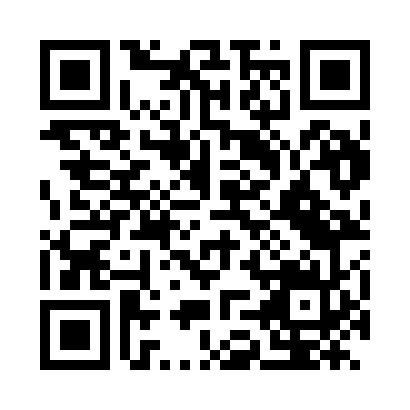 Prayer times for Barcelona, Barcelona, SpainWed 1 May 2024 - Fri 31 May 2024High Latitude Method: Angle Based RulePrayer Calculation Method: Muslim World LeagueAsar Calculation Method: HanafiPrayer times provided by https://www.salahtimes.comDateDayFajrSunriseDhuhrAsrMaghribIsha1Wed5:016:481:486:458:4910:292Thu4:596:471:486:458:5010:313Fri4:586:451:486:468:5110:334Sat4:566:441:486:478:5210:345Sun4:546:431:486:478:5310:366Mon4:526:421:486:488:5410:377Tue4:506:411:486:488:5610:398Wed4:496:391:486:498:5710:409Thu4:476:381:486:508:5810:4210Fri4:456:371:486:508:5910:4311Sat4:446:361:486:519:0010:4512Sun4:426:351:486:519:0110:4613Mon4:406:341:486:529:0210:4814Tue4:396:331:486:529:0310:5015Wed4:376:321:486:539:0410:5116Thu4:366:311:486:549:0510:5317Fri4:346:301:486:549:0610:5418Sat4:336:291:486:559:0710:5619Sun4:316:281:486:559:0810:5720Mon4:306:281:486:569:0910:5921Tue4:286:271:486:569:0911:0022Wed4:276:261:486:579:1011:0123Thu4:266:251:486:579:1111:0324Fri4:246:251:486:589:1211:0425Sat4:236:241:486:589:1311:0626Sun4:226:231:486:599:1411:0727Mon4:216:231:497:009:1511:0828Tue4:206:221:497:009:1611:0929Wed4:196:221:497:009:1611:1130Thu4:186:211:497:019:1711:1231Fri4:176:211:497:019:1811:13